2.pielikumsnolikumam Iepirkuma identifikācijas Nr. JNP/2014/66Uz pretendenta veidlapasSporta inventāra iegādeIepirkuma identifikācijas Nr.: JNP 2014/66Tehniskā specifikācija, Tehniskais un finanšu piedāvājumsKopējā cenā ir darbu veikšana, ieskaitot nodokļus, nodevas un visus citus ar līguma izpildi saistītos izdevumus un saskaņā ar tehnisko specifikācijuCena kopā bez PVN:PVN:Cena kopā ar PVN:Nr.Nosaukums, attēlsCena EURDaudz.Summa EURTehniskais aprakstsPretendenta piedāvājums	Futbola vārtu tīkls 3x2 m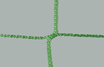 2Tīkls futbola vārtiem 3x2x1x1m, diega biezums 2,2 mm, materiāls- kapronsFutbola vārtu tīkls 5x2 m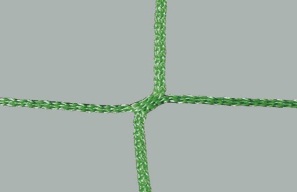 2Tīkls futbola vārtiem 5x2x1x2m, siega biezums 2.2mm, materiāls- kapronsFutbola bumba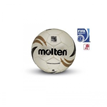 8Futbola bumba Molten N5, sintētisks materiāls, ar fifa atzinumu domāts sacensībām un treniņiem.Kombinējamais konusu komplekts : 	Konuss 	Nūja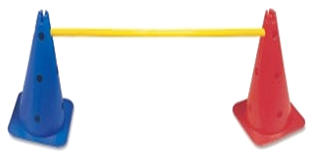 50Plastmasas konusi ar caurumiem, komplektā 2 konusi +plastmasas nūja, nūjas garums 100-120cm, konusa augstuma 37-38 cmVingrošanas bumba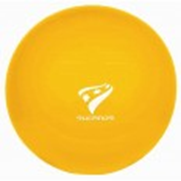 55Vingrošanas bumba no PVC materiāla. Diametrs no 65 cm-90 cmIzpletnis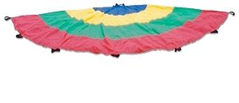 3Spēle izpletnis no auduma, diametrā  6,0-6.1 m.Komplekts nodarbībām ar izpletni: 	6 gab. zirņu rotaļļieta vardīte,  	6 gab. E-Z bumbas,  	12 gab All bumbas,  	2 gab. pludmales volejbola bumbas 	1 gab. inventāra tīkliņš.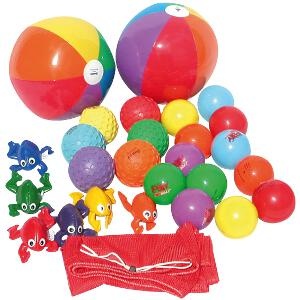 3zirņu rotaļļieta vardīte, zirņu maisiņi vardes formā, pildījums-speciālas plastmasas granulas, komplektā 6 gab.;E-Z bumbas: diametrs 10 cm,svars 85gr, 6 gab.;All bumbas, diametrs-15.2 cm, bumbas diametru var regulēt to iepūšot,12 gab;pludmales volejbola bumbas, 2 gab.;neilona diegu inventāra tīkliņš 1 gab.. Boccia-spēle 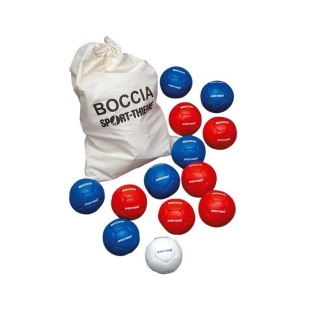 3Spēles komplektā:6 sarkanas bumbas,6 zilas bumbas, 1 balta bumba,Bumbas izgatavotas no gumijas, ar plastikāta pildījumu. Šīs bumbas ievietotas uzglabāšanas maisā. Bumbu diametrs ir 8 cm, 270 kg smagas. Spēli var spēlēt arī brīvā dabā. Frisbija mērķis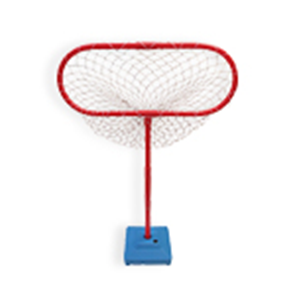 1Frisbija mērķis, gatavots no plastmasas ar stabilitātes pamatniFrīsbija disks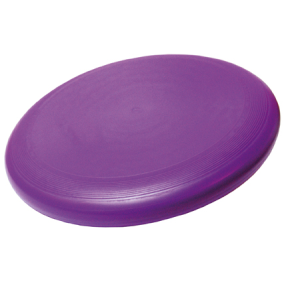 5Frīsbija disks, plastmasasGumijas pildbumba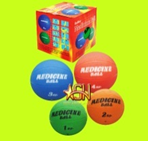 15Gumijas pildbumba, svars 1kgLīdzsvara pussfēra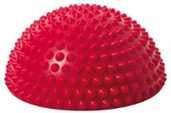 55Līdzsvara pussfēra- ezītis. Materiāls-gumija, diametrs 17 cmPlastmasas barjeru komplekts:  	Komplektā 6 gab.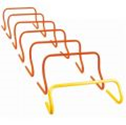 3Plastmasas barjeru komplekts.  Komplektā 6 gab.Barjeru augstums 30 -35,5 cm. Vingrošanas paklājs ar caurumiem galos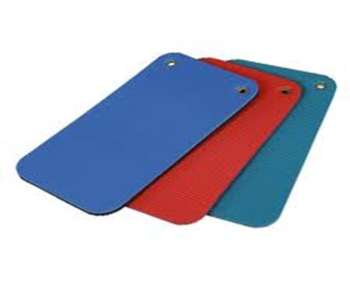 15Vingrošanas paklājs ar caurumiem galos, izmēri: 1800x600x10mmStepa sols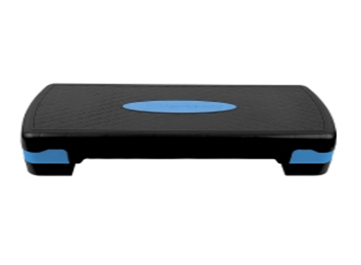 15Stepa sols plastmasas.Pielietojams rehabilitācijas zāles un uc.Izturīga un pretslīdēšanas virsma.
Maināmā slodze atkarībā no augstuma. 
Ar noņemamajām sānu malām.
Domāts ķermeņa svaram līdz 100kg.
Izmēri uzstadītā veidā: G78cm x P29cm x A10-20cm.
Vingrošanas sols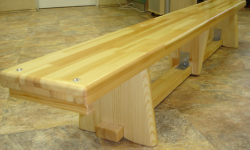 2Vingrošanas sols no koka, garums 3m;Vingrošanas paklājs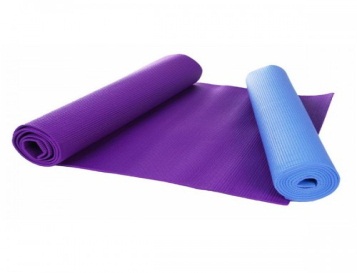 14Vingrošanas paklājs:Biezums -0,01cm, garums-1,8 cm, platums- 0,50cmLīdzsvara dēlis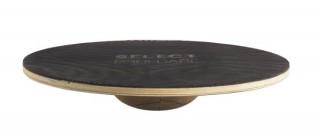 6Līdzsvara dēlis diam.35-38 cm, pussfēra (koka ar gumijas virsmu)Līdzsvara puslode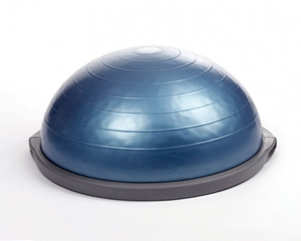 10Piepūšama gumijas puslode, neslīdoša.  Multifunkcionāls mācību līdzeklis, Sporta speciālām programmām un fizioterapijai. Ļoti dinamisks atsitiena efekts. Palīdz nostiprināt stabilitāti locītavām un potītēm. Neslīdošs, pat uz spīdīgām virsmām. Pamats diametrs no 52x52 cm līdz 64 x64 cm.Līdzsvara paklājs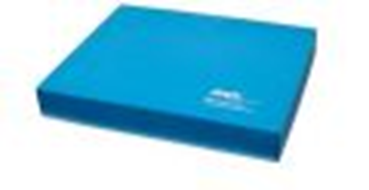 10Airex līdsvara paklājs. Ideāls līdzeklis līdzsvara un koordinācijas treniņiem.Izmērs-500 x 410 x 60 mmFutbola vārti 3x2m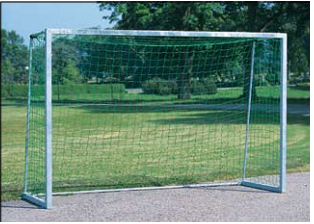 2Futbola vārti 3x2m, izgatavoti no rūdīta tērauda.  Vārtu dziļums 0,80/1,00 m. Taisnstūrveida priekšējais profils 6 cm.Futbola vārti 5x2 m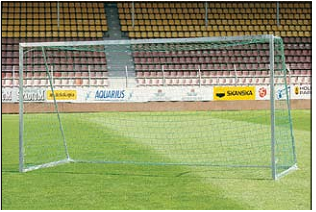 2Futbola vārti 5 x 2 m, tērauda, dziļums 0,80/2,0 m. Taisnstūrveida vārtu 
priekšējais profils 6 cm. 